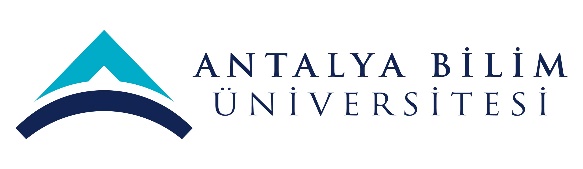 AKTS DERS TANITIM FORMUAKTS DERS TANITIM FORMUAKTS DERS TANITIM FORMUAKTS DERS TANITIM FORMUAKTS DERS TANITIM FORMUAKTS DERS TANITIM FORMUAKTS DERS TANITIM FORMUAKTS DERS TANITIM FORMUAKTS DERS TANITIM FORMUAKTS DERS TANITIM FORMUAKTS DERS TANITIM FORMUAKTS DERS TANITIM FORMUAKTS DERS TANITIM FORMUAKTS DERS TANITIM FORMUAKTS DERS TANITIM FORMUAKTS DERS TANITIM FORMUAKTS DERS TANITIM FORMUAKTS DERS TANITIM FORMUAKTS DERS TANITIM FORMUAKTS DERS TANITIM FORMUAKTS DERS TANITIM FORMUAKTS DERS TANITIM FORMUAKTS DERS TANITIM FORMUAKTS DERS TANITIM FORMUAKTS DERS TANITIM FORMUAKTS DERS TANITIM FORMUAKTS DERS TANITIM FORMU	I. BÖLÜM (Senato Onayı)	I. BÖLÜM (Senato Onayı)	I. BÖLÜM (Senato Onayı)	I. BÖLÜM (Senato Onayı)	I. BÖLÜM (Senato Onayı)	I. BÖLÜM (Senato Onayı)	I. BÖLÜM (Senato Onayı)	I. BÖLÜM (Senato Onayı)	I. BÖLÜM (Senato Onayı)	I. BÖLÜM (Senato Onayı)	I. BÖLÜM (Senato Onayı)	I. BÖLÜM (Senato Onayı)	I. BÖLÜM (Senato Onayı)	I. BÖLÜM (Senato Onayı)	I. BÖLÜM (Senato Onayı)	I. BÖLÜM (Senato Onayı)	I. BÖLÜM (Senato Onayı)	I. BÖLÜM (Senato Onayı)	I. BÖLÜM (Senato Onayı)	I. BÖLÜM (Senato Onayı)	I. BÖLÜM (Senato Onayı)	I. BÖLÜM (Senato Onayı)	I. BÖLÜM (Senato Onayı)	I. BÖLÜM (Senato Onayı)	I. BÖLÜM (Senato Onayı)	I. BÖLÜM (Senato Onayı)	I. BÖLÜM (Senato Onayı)	I. BÖLÜM (Senato Onayı)Dersi Açan Fakülte /YODiş Hekimliği Fakültesi Diş Hekimliği Fakültesi Diş Hekimliği Fakültesi Diş Hekimliği Fakültesi Diş Hekimliği Fakültesi Diş Hekimliği Fakültesi Diş Hekimliği Fakültesi Diş Hekimliği Fakültesi Diş Hekimliği Fakültesi Diş Hekimliği Fakültesi Diş Hekimliği Fakültesi Diş Hekimliği Fakültesi Diş Hekimliği Fakültesi Diş Hekimliği Fakültesi Diş Hekimliği Fakültesi Diş Hekimliği Fakültesi Diş Hekimliği Fakültesi Diş Hekimliği Fakültesi Diş Hekimliği Fakültesi Diş Hekimliği Fakültesi Diş Hekimliği Fakültesi Diş Hekimliği Fakültesi Diş Hekimliği Fakültesi Diş Hekimliği Fakültesi Diş Hekimliği Fakültesi Diş Hekimliği Fakültesi Diş Hekimliği Fakültesi Dersi Açan BölümDiş Hekimliği Diş Hekimliği Diş Hekimliği Diş Hekimliği Diş Hekimliği Diş Hekimliği Diş Hekimliği Diş Hekimliği Diş Hekimliği Diş Hekimliği Diş Hekimliği Diş Hekimliği Diş Hekimliği Diş Hekimliği Diş Hekimliği Diş Hekimliği Diş Hekimliği Diş Hekimliği Diş Hekimliği Diş Hekimliği Diş Hekimliği Diş Hekimliği Diş Hekimliği Diş Hekimliği Diş Hekimliği Diş Hekimliği Diş Hekimliği Dersi Alan Program (lar)Diş HekimliğiDiş HekimliğiDiş HekimliğiDiş HekimliğiDiş HekimliğiDiş HekimliğiDiş HekimliğiDiş HekimliğiDiş HekimliğiDiş HekimliğiDiş HekimliğiDiş HekimliğiDiş HekimliğiDiş HekimliğiSeçmeliSeçmeliSeçmeliSeçmeliSeçmeliSeçmeliSeçmeliSeçmeliSeçmeliSeçmeliSeçmeliSeçmeliSeçmeliDersi Alan Program (lar)Dersi Alan Program (lar)Ders Kodu ADS-107ADS-107ADS-107ADS-107ADS-107ADS-107ADS-107ADS-107ADS-107ADS-107ADS-107ADS-107ADS-107ADS-107ADS-107ADS-107ADS-107ADS-107ADS-107ADS-107ADS-107ADS-107ADS-107ADS-107ADS-107ADS-107ADS-107Ders AdıAğız Diş Sağlığı ve Bakımı Ağız Diş Sağlığı ve Bakımı Ağız Diş Sağlığı ve Bakımı Ağız Diş Sağlığı ve Bakımı Ağız Diş Sağlığı ve Bakımı Ağız Diş Sağlığı ve Bakımı Ağız Diş Sağlığı ve Bakımı Ağız Diş Sağlığı ve Bakımı Ağız Diş Sağlığı ve Bakımı Ağız Diş Sağlığı ve Bakımı Ağız Diş Sağlığı ve Bakımı Ağız Diş Sağlığı ve Bakımı Ağız Diş Sağlığı ve Bakımı Ağız Diş Sağlığı ve Bakımı Ağız Diş Sağlığı ve Bakımı Ağız Diş Sağlığı ve Bakımı Ağız Diş Sağlığı ve Bakımı Ağız Diş Sağlığı ve Bakımı Ağız Diş Sağlığı ve Bakımı Ağız Diş Sağlığı ve Bakımı Ağız Diş Sağlığı ve Bakımı Ağız Diş Sağlığı ve Bakımı Ağız Diş Sağlığı ve Bakımı Ağız Diş Sağlığı ve Bakımı Ağız Diş Sağlığı ve Bakımı Ağız Diş Sağlığı ve Bakımı Ağız Diş Sağlığı ve Bakımı Öğretim dili Türkçe Türkçe Türkçe Türkçe Türkçe Türkçe Türkçe Türkçe Türkçe Türkçe Türkçe Türkçe Türkçe Türkçe Türkçe Türkçe Türkçe Türkçe Türkçe Türkçe Türkçe Türkçe Türkçe Türkçe Türkçe Türkçe Türkçe Ders TürüDersDersDersDersDersDersDersDersDersDersDersDersDersDersDersDersDersDersDersDersDersDersDersDersDersDersDersDers SeviyesiLisans Lisans Lisans Lisans Lisans Lisans Lisans Lisans Lisans Lisans Lisans Lisans Lisans Lisans Lisans Lisans Lisans Lisans Lisans Lisans Lisans Lisans Lisans Lisans Lisans Lisans Lisans Haftalık Ders SaatiDers: 1Ders: 1Ders: 1Ders: 1Ders: 1Ders: 1Lab: Lab: Lab: Lab: Uygulama: Uygulama: Uygulama: Uygulama: Uygulama: Uygulama: Uygulama: Uygulama: Uygulama: Uygulama: Diğer: Diğer: Diğer: Diğer: Diğer: Diğer: Diğer: AKTS Kredisi111111111111111111111111111Notlandırma TürüHarf NotuHarf NotuHarf NotuHarf NotuHarf NotuHarf NotuHarf NotuHarf NotuHarf NotuHarf NotuHarf NotuHarf NotuHarf NotuHarf NotuHarf NotuHarf NotuHarf NotuHarf NotuHarf NotuHarf NotuHarf NotuHarf NotuHarf NotuHarf NotuHarf NotuHarf NotuHarf NotuÖn koşul/larYan koşul/larKayıt KısıtlamasıDersin Amacı Diş, çevre doku hastalıkları ve ağız diş sağlığı bakımı hakkındaki temel bilgilerin öğretilmesiDiş, çevre doku hastalıkları ve ağız diş sağlığı bakımı hakkındaki temel bilgilerin öğretilmesiDiş, çevre doku hastalıkları ve ağız diş sağlığı bakımı hakkındaki temel bilgilerin öğretilmesiDiş, çevre doku hastalıkları ve ağız diş sağlığı bakımı hakkındaki temel bilgilerin öğretilmesiDiş, çevre doku hastalıkları ve ağız diş sağlığı bakımı hakkındaki temel bilgilerin öğretilmesiDiş, çevre doku hastalıkları ve ağız diş sağlığı bakımı hakkındaki temel bilgilerin öğretilmesiDiş, çevre doku hastalıkları ve ağız diş sağlığı bakımı hakkındaki temel bilgilerin öğretilmesiDiş, çevre doku hastalıkları ve ağız diş sağlığı bakımı hakkındaki temel bilgilerin öğretilmesiDiş, çevre doku hastalıkları ve ağız diş sağlığı bakımı hakkındaki temel bilgilerin öğretilmesiDiş, çevre doku hastalıkları ve ağız diş sağlığı bakımı hakkındaki temel bilgilerin öğretilmesiDiş, çevre doku hastalıkları ve ağız diş sağlığı bakımı hakkındaki temel bilgilerin öğretilmesiDiş, çevre doku hastalıkları ve ağız diş sağlığı bakımı hakkındaki temel bilgilerin öğretilmesiDiş, çevre doku hastalıkları ve ağız diş sağlığı bakımı hakkındaki temel bilgilerin öğretilmesiDiş, çevre doku hastalıkları ve ağız diş sağlığı bakımı hakkındaki temel bilgilerin öğretilmesiDiş, çevre doku hastalıkları ve ağız diş sağlığı bakımı hakkındaki temel bilgilerin öğretilmesiDiş, çevre doku hastalıkları ve ağız diş sağlığı bakımı hakkındaki temel bilgilerin öğretilmesiDiş, çevre doku hastalıkları ve ağız diş sağlığı bakımı hakkındaki temel bilgilerin öğretilmesiDiş, çevre doku hastalıkları ve ağız diş sağlığı bakımı hakkındaki temel bilgilerin öğretilmesiDiş, çevre doku hastalıkları ve ağız diş sağlığı bakımı hakkındaki temel bilgilerin öğretilmesiDiş, çevre doku hastalıkları ve ağız diş sağlığı bakımı hakkındaki temel bilgilerin öğretilmesiDiş, çevre doku hastalıkları ve ağız diş sağlığı bakımı hakkındaki temel bilgilerin öğretilmesiDiş, çevre doku hastalıkları ve ağız diş sağlığı bakımı hakkındaki temel bilgilerin öğretilmesiDiş, çevre doku hastalıkları ve ağız diş sağlığı bakımı hakkındaki temel bilgilerin öğretilmesiDiş, çevre doku hastalıkları ve ağız diş sağlığı bakımı hakkındaki temel bilgilerin öğretilmesiDiş, çevre doku hastalıkları ve ağız diş sağlığı bakımı hakkındaki temel bilgilerin öğretilmesiDiş, çevre doku hastalıkları ve ağız diş sağlığı bakımı hakkındaki temel bilgilerin öğretilmesiDiş, çevre doku hastalıkları ve ağız diş sağlığı bakımı hakkındaki temel bilgilerin öğretilmesiDers İçeriği Sağlığın ve hastalığın tanımı, oral hijyenin tanımı ve koruyucu diş hekimliğinin önemi, dental plak, dişeti hastalıkları ve diş çürüğü oluşum mekanizmaları, diş macunları ve kimyasal plak kontrolü, diş fırçalama yöntemleri, interdental temizlik araçlarının kullanımı, sistemik durumlarda, hamilelikte ve özel durumu olan bireylerde oral hijyen yönetimiSağlığın ve hastalığın tanımı, oral hijyenin tanımı ve koruyucu diş hekimliğinin önemi, dental plak, dişeti hastalıkları ve diş çürüğü oluşum mekanizmaları, diş macunları ve kimyasal plak kontrolü, diş fırçalama yöntemleri, interdental temizlik araçlarının kullanımı, sistemik durumlarda, hamilelikte ve özel durumu olan bireylerde oral hijyen yönetimiSağlığın ve hastalığın tanımı, oral hijyenin tanımı ve koruyucu diş hekimliğinin önemi, dental plak, dişeti hastalıkları ve diş çürüğü oluşum mekanizmaları, diş macunları ve kimyasal plak kontrolü, diş fırçalama yöntemleri, interdental temizlik araçlarının kullanımı, sistemik durumlarda, hamilelikte ve özel durumu olan bireylerde oral hijyen yönetimiSağlığın ve hastalığın tanımı, oral hijyenin tanımı ve koruyucu diş hekimliğinin önemi, dental plak, dişeti hastalıkları ve diş çürüğü oluşum mekanizmaları, diş macunları ve kimyasal plak kontrolü, diş fırçalama yöntemleri, interdental temizlik araçlarının kullanımı, sistemik durumlarda, hamilelikte ve özel durumu olan bireylerde oral hijyen yönetimiSağlığın ve hastalığın tanımı, oral hijyenin tanımı ve koruyucu diş hekimliğinin önemi, dental plak, dişeti hastalıkları ve diş çürüğü oluşum mekanizmaları, diş macunları ve kimyasal plak kontrolü, diş fırçalama yöntemleri, interdental temizlik araçlarının kullanımı, sistemik durumlarda, hamilelikte ve özel durumu olan bireylerde oral hijyen yönetimiSağlığın ve hastalığın tanımı, oral hijyenin tanımı ve koruyucu diş hekimliğinin önemi, dental plak, dişeti hastalıkları ve diş çürüğü oluşum mekanizmaları, diş macunları ve kimyasal plak kontrolü, diş fırçalama yöntemleri, interdental temizlik araçlarının kullanımı, sistemik durumlarda, hamilelikte ve özel durumu olan bireylerde oral hijyen yönetimiSağlığın ve hastalığın tanımı, oral hijyenin tanımı ve koruyucu diş hekimliğinin önemi, dental plak, dişeti hastalıkları ve diş çürüğü oluşum mekanizmaları, diş macunları ve kimyasal plak kontrolü, diş fırçalama yöntemleri, interdental temizlik araçlarının kullanımı, sistemik durumlarda, hamilelikte ve özel durumu olan bireylerde oral hijyen yönetimiSağlığın ve hastalığın tanımı, oral hijyenin tanımı ve koruyucu diş hekimliğinin önemi, dental plak, dişeti hastalıkları ve diş çürüğü oluşum mekanizmaları, diş macunları ve kimyasal plak kontrolü, diş fırçalama yöntemleri, interdental temizlik araçlarının kullanımı, sistemik durumlarda, hamilelikte ve özel durumu olan bireylerde oral hijyen yönetimiSağlığın ve hastalığın tanımı, oral hijyenin tanımı ve koruyucu diş hekimliğinin önemi, dental plak, dişeti hastalıkları ve diş çürüğü oluşum mekanizmaları, diş macunları ve kimyasal plak kontrolü, diş fırçalama yöntemleri, interdental temizlik araçlarının kullanımı, sistemik durumlarda, hamilelikte ve özel durumu olan bireylerde oral hijyen yönetimiSağlığın ve hastalığın tanımı, oral hijyenin tanımı ve koruyucu diş hekimliğinin önemi, dental plak, dişeti hastalıkları ve diş çürüğü oluşum mekanizmaları, diş macunları ve kimyasal plak kontrolü, diş fırçalama yöntemleri, interdental temizlik araçlarının kullanımı, sistemik durumlarda, hamilelikte ve özel durumu olan bireylerde oral hijyen yönetimiSağlığın ve hastalığın tanımı, oral hijyenin tanımı ve koruyucu diş hekimliğinin önemi, dental plak, dişeti hastalıkları ve diş çürüğü oluşum mekanizmaları, diş macunları ve kimyasal plak kontrolü, diş fırçalama yöntemleri, interdental temizlik araçlarının kullanımı, sistemik durumlarda, hamilelikte ve özel durumu olan bireylerde oral hijyen yönetimiSağlığın ve hastalığın tanımı, oral hijyenin tanımı ve koruyucu diş hekimliğinin önemi, dental plak, dişeti hastalıkları ve diş çürüğü oluşum mekanizmaları, diş macunları ve kimyasal plak kontrolü, diş fırçalama yöntemleri, interdental temizlik araçlarının kullanımı, sistemik durumlarda, hamilelikte ve özel durumu olan bireylerde oral hijyen yönetimiSağlığın ve hastalığın tanımı, oral hijyenin tanımı ve koruyucu diş hekimliğinin önemi, dental plak, dişeti hastalıkları ve diş çürüğü oluşum mekanizmaları, diş macunları ve kimyasal plak kontrolü, diş fırçalama yöntemleri, interdental temizlik araçlarının kullanımı, sistemik durumlarda, hamilelikte ve özel durumu olan bireylerde oral hijyen yönetimiSağlığın ve hastalığın tanımı, oral hijyenin tanımı ve koruyucu diş hekimliğinin önemi, dental plak, dişeti hastalıkları ve diş çürüğü oluşum mekanizmaları, diş macunları ve kimyasal plak kontrolü, diş fırçalama yöntemleri, interdental temizlik araçlarının kullanımı, sistemik durumlarda, hamilelikte ve özel durumu olan bireylerde oral hijyen yönetimiSağlığın ve hastalığın tanımı, oral hijyenin tanımı ve koruyucu diş hekimliğinin önemi, dental plak, dişeti hastalıkları ve diş çürüğü oluşum mekanizmaları, diş macunları ve kimyasal plak kontrolü, diş fırçalama yöntemleri, interdental temizlik araçlarının kullanımı, sistemik durumlarda, hamilelikte ve özel durumu olan bireylerde oral hijyen yönetimiSağlığın ve hastalığın tanımı, oral hijyenin tanımı ve koruyucu diş hekimliğinin önemi, dental plak, dişeti hastalıkları ve diş çürüğü oluşum mekanizmaları, diş macunları ve kimyasal plak kontrolü, diş fırçalama yöntemleri, interdental temizlik araçlarının kullanımı, sistemik durumlarda, hamilelikte ve özel durumu olan bireylerde oral hijyen yönetimiSağlığın ve hastalığın tanımı, oral hijyenin tanımı ve koruyucu diş hekimliğinin önemi, dental plak, dişeti hastalıkları ve diş çürüğü oluşum mekanizmaları, diş macunları ve kimyasal plak kontrolü, diş fırçalama yöntemleri, interdental temizlik araçlarının kullanımı, sistemik durumlarda, hamilelikte ve özel durumu olan bireylerde oral hijyen yönetimiSağlığın ve hastalığın tanımı, oral hijyenin tanımı ve koruyucu diş hekimliğinin önemi, dental plak, dişeti hastalıkları ve diş çürüğü oluşum mekanizmaları, diş macunları ve kimyasal plak kontrolü, diş fırçalama yöntemleri, interdental temizlik araçlarının kullanımı, sistemik durumlarda, hamilelikte ve özel durumu olan bireylerde oral hijyen yönetimiSağlığın ve hastalığın tanımı, oral hijyenin tanımı ve koruyucu diş hekimliğinin önemi, dental plak, dişeti hastalıkları ve diş çürüğü oluşum mekanizmaları, diş macunları ve kimyasal plak kontrolü, diş fırçalama yöntemleri, interdental temizlik araçlarının kullanımı, sistemik durumlarda, hamilelikte ve özel durumu olan bireylerde oral hijyen yönetimiSağlığın ve hastalığın tanımı, oral hijyenin tanımı ve koruyucu diş hekimliğinin önemi, dental plak, dişeti hastalıkları ve diş çürüğü oluşum mekanizmaları, diş macunları ve kimyasal plak kontrolü, diş fırçalama yöntemleri, interdental temizlik araçlarının kullanımı, sistemik durumlarda, hamilelikte ve özel durumu olan bireylerde oral hijyen yönetimiSağlığın ve hastalığın tanımı, oral hijyenin tanımı ve koruyucu diş hekimliğinin önemi, dental plak, dişeti hastalıkları ve diş çürüğü oluşum mekanizmaları, diş macunları ve kimyasal plak kontrolü, diş fırçalama yöntemleri, interdental temizlik araçlarının kullanımı, sistemik durumlarda, hamilelikte ve özel durumu olan bireylerde oral hijyen yönetimiSağlığın ve hastalığın tanımı, oral hijyenin tanımı ve koruyucu diş hekimliğinin önemi, dental plak, dişeti hastalıkları ve diş çürüğü oluşum mekanizmaları, diş macunları ve kimyasal plak kontrolü, diş fırçalama yöntemleri, interdental temizlik araçlarının kullanımı, sistemik durumlarda, hamilelikte ve özel durumu olan bireylerde oral hijyen yönetimiSağlığın ve hastalığın tanımı, oral hijyenin tanımı ve koruyucu diş hekimliğinin önemi, dental plak, dişeti hastalıkları ve diş çürüğü oluşum mekanizmaları, diş macunları ve kimyasal plak kontrolü, diş fırçalama yöntemleri, interdental temizlik araçlarının kullanımı, sistemik durumlarda, hamilelikte ve özel durumu olan bireylerde oral hijyen yönetimiSağlığın ve hastalığın tanımı, oral hijyenin tanımı ve koruyucu diş hekimliğinin önemi, dental plak, dişeti hastalıkları ve diş çürüğü oluşum mekanizmaları, diş macunları ve kimyasal plak kontrolü, diş fırçalama yöntemleri, interdental temizlik araçlarının kullanımı, sistemik durumlarda, hamilelikte ve özel durumu olan bireylerde oral hijyen yönetimiSağlığın ve hastalığın tanımı, oral hijyenin tanımı ve koruyucu diş hekimliğinin önemi, dental plak, dişeti hastalıkları ve diş çürüğü oluşum mekanizmaları, diş macunları ve kimyasal plak kontrolü, diş fırçalama yöntemleri, interdental temizlik araçlarının kullanımı, sistemik durumlarda, hamilelikte ve özel durumu olan bireylerde oral hijyen yönetimiSağlığın ve hastalığın tanımı, oral hijyenin tanımı ve koruyucu diş hekimliğinin önemi, dental plak, dişeti hastalıkları ve diş çürüğü oluşum mekanizmaları, diş macunları ve kimyasal plak kontrolü, diş fırçalama yöntemleri, interdental temizlik araçlarının kullanımı, sistemik durumlarda, hamilelikte ve özel durumu olan bireylerde oral hijyen yönetimiSağlığın ve hastalığın tanımı, oral hijyenin tanımı ve koruyucu diş hekimliğinin önemi, dental plak, dişeti hastalıkları ve diş çürüğü oluşum mekanizmaları, diş macunları ve kimyasal plak kontrolü, diş fırçalama yöntemleri, interdental temizlik araçlarının kullanımı, sistemik durumlarda, hamilelikte ve özel durumu olan bireylerde oral hijyen yönetimiÖğrenim Çıktıları ÖÇ1ÖÇ1Sağlığın ve hastalığın tanımı, oral hijyenin tanımı, koruyucu diş hekimliğiSağlığın ve hastalığın tanımı, oral hijyenin tanımı, koruyucu diş hekimliğiSağlığın ve hastalığın tanımı, oral hijyenin tanımı, koruyucu diş hekimliğiSağlığın ve hastalığın tanımı, oral hijyenin tanımı, koruyucu diş hekimliğiSağlığın ve hastalığın tanımı, oral hijyenin tanımı, koruyucu diş hekimliğiSağlığın ve hastalığın tanımı, oral hijyenin tanımı, koruyucu diş hekimliğiSağlığın ve hastalığın tanımı, oral hijyenin tanımı, koruyucu diş hekimliğiSağlığın ve hastalığın tanımı, oral hijyenin tanımı, koruyucu diş hekimliğiSağlığın ve hastalığın tanımı, oral hijyenin tanımı, koruyucu diş hekimliğiSağlığın ve hastalığın tanımı, oral hijyenin tanımı, koruyucu diş hekimliğiSağlığın ve hastalığın tanımı, oral hijyenin tanımı, koruyucu diş hekimliğiSağlığın ve hastalığın tanımı, oral hijyenin tanımı, koruyucu diş hekimliğiSağlığın ve hastalığın tanımı, oral hijyenin tanımı, koruyucu diş hekimliğiSağlığın ve hastalığın tanımı, oral hijyenin tanımı, koruyucu diş hekimliğiSağlığın ve hastalığın tanımı, oral hijyenin tanımı, koruyucu diş hekimliğiSağlığın ve hastalığın tanımı, oral hijyenin tanımı, koruyucu diş hekimliğiSağlığın ve hastalığın tanımı, oral hijyenin tanımı, koruyucu diş hekimliğiSağlığın ve hastalığın tanımı, oral hijyenin tanımı, koruyucu diş hekimliğiSağlığın ve hastalığın tanımı, oral hijyenin tanımı, koruyucu diş hekimliğiSağlığın ve hastalığın tanımı, oral hijyenin tanımı, koruyucu diş hekimliğiSağlığın ve hastalığın tanımı, oral hijyenin tanımı, koruyucu diş hekimliğiSağlığın ve hastalığın tanımı, oral hijyenin tanımı, koruyucu diş hekimliğiSağlığın ve hastalığın tanımı, oral hijyenin tanımı, koruyucu diş hekimliğiSağlığın ve hastalığın tanımı, oral hijyenin tanımı, koruyucu diş hekimliğiSağlığın ve hastalığın tanımı, oral hijyenin tanımı, koruyucu diş hekimliğiÖğrenim Çıktıları ÖÇ2ÖÇ2Dental plak, dişeti hastalıkları ve diş çürüğü oluşum mekanizmalarıDental plak, dişeti hastalıkları ve diş çürüğü oluşum mekanizmalarıDental plak, dişeti hastalıkları ve diş çürüğü oluşum mekanizmalarıDental plak, dişeti hastalıkları ve diş çürüğü oluşum mekanizmalarıDental plak, dişeti hastalıkları ve diş çürüğü oluşum mekanizmalarıDental plak, dişeti hastalıkları ve diş çürüğü oluşum mekanizmalarıDental plak, dişeti hastalıkları ve diş çürüğü oluşum mekanizmalarıDental plak, dişeti hastalıkları ve diş çürüğü oluşum mekanizmalarıDental plak, dişeti hastalıkları ve diş çürüğü oluşum mekanizmalarıDental plak, dişeti hastalıkları ve diş çürüğü oluşum mekanizmalarıDental plak, dişeti hastalıkları ve diş çürüğü oluşum mekanizmalarıDental plak, dişeti hastalıkları ve diş çürüğü oluşum mekanizmalarıDental plak, dişeti hastalıkları ve diş çürüğü oluşum mekanizmalarıDental plak, dişeti hastalıkları ve diş çürüğü oluşum mekanizmalarıDental plak, dişeti hastalıkları ve diş çürüğü oluşum mekanizmalarıDental plak, dişeti hastalıkları ve diş çürüğü oluşum mekanizmalarıDental plak, dişeti hastalıkları ve diş çürüğü oluşum mekanizmalarıDental plak, dişeti hastalıkları ve diş çürüğü oluşum mekanizmalarıDental plak, dişeti hastalıkları ve diş çürüğü oluşum mekanizmalarıDental plak, dişeti hastalıkları ve diş çürüğü oluşum mekanizmalarıDental plak, dişeti hastalıkları ve diş çürüğü oluşum mekanizmalarıDental plak, dişeti hastalıkları ve diş çürüğü oluşum mekanizmalarıDental plak, dişeti hastalıkları ve diş çürüğü oluşum mekanizmalarıDental plak, dişeti hastalıkları ve diş çürüğü oluşum mekanizmalarıDental plak, dişeti hastalıkları ve diş çürüğü oluşum mekanizmalarıÖğrenim Çıktıları ÖÇ3ÖÇ3Diş macunları ve kimyasal plak kontrolüDiş macunları ve kimyasal plak kontrolüDiş macunları ve kimyasal plak kontrolüDiş macunları ve kimyasal plak kontrolüDiş macunları ve kimyasal plak kontrolüDiş macunları ve kimyasal plak kontrolüDiş macunları ve kimyasal plak kontrolüDiş macunları ve kimyasal plak kontrolüDiş macunları ve kimyasal plak kontrolüDiş macunları ve kimyasal plak kontrolüDiş macunları ve kimyasal plak kontrolüDiş macunları ve kimyasal plak kontrolüDiş macunları ve kimyasal plak kontrolüDiş macunları ve kimyasal plak kontrolüDiş macunları ve kimyasal plak kontrolüDiş macunları ve kimyasal plak kontrolüDiş macunları ve kimyasal plak kontrolüDiş macunları ve kimyasal plak kontrolüDiş macunları ve kimyasal plak kontrolüDiş macunları ve kimyasal plak kontrolüDiş macunları ve kimyasal plak kontrolüDiş macunları ve kimyasal plak kontrolüDiş macunları ve kimyasal plak kontrolüDiş macunları ve kimyasal plak kontrolüDiş macunları ve kimyasal plak kontrolüÖğrenim Çıktıları ÖÇ4ÖÇ4Diş fırçalama yöntemleri, interdental temizlik araçlarının kullanımı Diş fırçalama yöntemleri, interdental temizlik araçlarının kullanımı Diş fırçalama yöntemleri, interdental temizlik araçlarının kullanımı Diş fırçalama yöntemleri, interdental temizlik araçlarının kullanımı Diş fırçalama yöntemleri, interdental temizlik araçlarının kullanımı Diş fırçalama yöntemleri, interdental temizlik araçlarının kullanımı Diş fırçalama yöntemleri, interdental temizlik araçlarının kullanımı Diş fırçalama yöntemleri, interdental temizlik araçlarının kullanımı Diş fırçalama yöntemleri, interdental temizlik araçlarının kullanımı Diş fırçalama yöntemleri, interdental temizlik araçlarının kullanımı Diş fırçalama yöntemleri, interdental temizlik araçlarının kullanımı Diş fırçalama yöntemleri, interdental temizlik araçlarının kullanımı Diş fırçalama yöntemleri, interdental temizlik araçlarının kullanımı Diş fırçalama yöntemleri, interdental temizlik araçlarının kullanımı Diş fırçalama yöntemleri, interdental temizlik araçlarının kullanımı Diş fırçalama yöntemleri, interdental temizlik araçlarının kullanımı Diş fırçalama yöntemleri, interdental temizlik araçlarının kullanımı Diş fırçalama yöntemleri, interdental temizlik araçlarının kullanımı Diş fırçalama yöntemleri, interdental temizlik araçlarının kullanımı Diş fırçalama yöntemleri, interdental temizlik araçlarının kullanımı Diş fırçalama yöntemleri, interdental temizlik araçlarının kullanımı Diş fırçalama yöntemleri, interdental temizlik araçlarının kullanımı Diş fırçalama yöntemleri, interdental temizlik araçlarının kullanımı Diş fırçalama yöntemleri, interdental temizlik araçlarının kullanımı Diş fırçalama yöntemleri, interdental temizlik araçlarının kullanımı Öğrenim Çıktıları ÖÇ5ÖÇ5Sistemik durumlarda oral hijyen yönetimiSistemik durumlarda oral hijyen yönetimiSistemik durumlarda oral hijyen yönetimiSistemik durumlarda oral hijyen yönetimiSistemik durumlarda oral hijyen yönetimiSistemik durumlarda oral hijyen yönetimiSistemik durumlarda oral hijyen yönetimiSistemik durumlarda oral hijyen yönetimiSistemik durumlarda oral hijyen yönetimiSistemik durumlarda oral hijyen yönetimiSistemik durumlarda oral hijyen yönetimiSistemik durumlarda oral hijyen yönetimiSistemik durumlarda oral hijyen yönetimiSistemik durumlarda oral hijyen yönetimiSistemik durumlarda oral hijyen yönetimiSistemik durumlarda oral hijyen yönetimiSistemik durumlarda oral hijyen yönetimiSistemik durumlarda oral hijyen yönetimiSistemik durumlarda oral hijyen yönetimiSistemik durumlarda oral hijyen yönetimiSistemik durumlarda oral hijyen yönetimiSistemik durumlarda oral hijyen yönetimiSistemik durumlarda oral hijyen yönetimiSistemik durumlarda oral hijyen yönetimiSistemik durumlarda oral hijyen yönetimiÖğrenim Çıktıları ÖÇ6ÖÇ6Hamilelikte ve özel durumu olan bireylerde oral hijyen yönetimiHamilelikte ve özel durumu olan bireylerde oral hijyen yönetimiHamilelikte ve özel durumu olan bireylerde oral hijyen yönetimiHamilelikte ve özel durumu olan bireylerde oral hijyen yönetimiHamilelikte ve özel durumu olan bireylerde oral hijyen yönetimiHamilelikte ve özel durumu olan bireylerde oral hijyen yönetimiHamilelikte ve özel durumu olan bireylerde oral hijyen yönetimiHamilelikte ve özel durumu olan bireylerde oral hijyen yönetimiHamilelikte ve özel durumu olan bireylerde oral hijyen yönetimiHamilelikte ve özel durumu olan bireylerde oral hijyen yönetimiHamilelikte ve özel durumu olan bireylerde oral hijyen yönetimiHamilelikte ve özel durumu olan bireylerde oral hijyen yönetimiHamilelikte ve özel durumu olan bireylerde oral hijyen yönetimiHamilelikte ve özel durumu olan bireylerde oral hijyen yönetimiHamilelikte ve özel durumu olan bireylerde oral hijyen yönetimiHamilelikte ve özel durumu olan bireylerde oral hijyen yönetimiHamilelikte ve özel durumu olan bireylerde oral hijyen yönetimiHamilelikte ve özel durumu olan bireylerde oral hijyen yönetimiHamilelikte ve özel durumu olan bireylerde oral hijyen yönetimiHamilelikte ve özel durumu olan bireylerde oral hijyen yönetimiHamilelikte ve özel durumu olan bireylerde oral hijyen yönetimiHamilelikte ve özel durumu olan bireylerde oral hijyen yönetimiHamilelikte ve özel durumu olan bireylerde oral hijyen yönetimiHamilelikte ve özel durumu olan bireylerde oral hijyen yönetimiHamilelikte ve özel durumu olan bireylerde oral hijyen yönetimiII. BÖLÜM (Fakülte Kurulu Onayı)II. BÖLÜM (Fakülte Kurulu Onayı)II. BÖLÜM (Fakülte Kurulu Onayı)II. BÖLÜM (Fakülte Kurulu Onayı)II. BÖLÜM (Fakülte Kurulu Onayı)II. BÖLÜM (Fakülte Kurulu Onayı)II. BÖLÜM (Fakülte Kurulu Onayı)II. BÖLÜM (Fakülte Kurulu Onayı)II. BÖLÜM (Fakülte Kurulu Onayı)II. BÖLÜM (Fakülte Kurulu Onayı)II. BÖLÜM (Fakülte Kurulu Onayı)II. BÖLÜM (Fakülte Kurulu Onayı)II. BÖLÜM (Fakülte Kurulu Onayı)II. BÖLÜM (Fakülte Kurulu Onayı)II. BÖLÜM (Fakülte Kurulu Onayı)II. BÖLÜM (Fakülte Kurulu Onayı)II. BÖLÜM (Fakülte Kurulu Onayı)II. BÖLÜM (Fakülte Kurulu Onayı)II. BÖLÜM (Fakülte Kurulu Onayı)II. BÖLÜM (Fakülte Kurulu Onayı)II. BÖLÜM (Fakülte Kurulu Onayı)II. BÖLÜM (Fakülte Kurulu Onayı)II. BÖLÜM (Fakülte Kurulu Onayı)II. BÖLÜM (Fakülte Kurulu Onayı)II. BÖLÜM (Fakülte Kurulu Onayı)II. BÖLÜM (Fakülte Kurulu Onayı)II. BÖLÜM (Fakülte Kurulu Onayı)Temel ÇıktılarProgram ÇıktılarıProgram ÇıktılarıProgram ÇıktılarıProgram ÇıktılarıProgram ÇıktılarıProgram ÇıktılarıProgram ÇıktılarıProgram ÇıktılarıProgram ÇıktılarıProgram ÇıktılarıProgram ÇıktılarıÖÇ1ÖÇ1ÖÇ1ÖÇ2ÖÇ2ÖÇ2ÖÇ2ÖÇ2ÖÇ3ÖÇ3ÖÇ4ÖÇ5ÖÇ5ÖÇ6Temel ÇıktılarPÇ1PÇ1Türkçe sözlü, yazılı ve görsel yöntemlerle etkin iletişim kurma rapor yazma ve sunum yapma  becerisi.Türkçe sözlü, yazılı ve görsel yöntemlerle etkin iletişim kurma rapor yazma ve sunum yapma  becerisi.Türkçe sözlü, yazılı ve görsel yöntemlerle etkin iletişim kurma rapor yazma ve sunum yapma  becerisi.Türkçe sözlü, yazılı ve görsel yöntemlerle etkin iletişim kurma rapor yazma ve sunum yapma  becerisi.Türkçe sözlü, yazılı ve görsel yöntemlerle etkin iletişim kurma rapor yazma ve sunum yapma  becerisi.Türkçe sözlü, yazılı ve görsel yöntemlerle etkin iletişim kurma rapor yazma ve sunum yapma  becerisi.Türkçe sözlü, yazılı ve görsel yöntemlerle etkin iletişim kurma rapor yazma ve sunum yapma  becerisi.Türkçe sözlü, yazılı ve görsel yöntemlerle etkin iletişim kurma rapor yazma ve sunum yapma  becerisi.Türkçe sözlü, yazılı ve görsel yöntemlerle etkin iletişim kurma rapor yazma ve sunum yapma  becerisi.Türkçe sözlü, yazılı ve görsel yöntemlerle etkin iletişim kurma rapor yazma ve sunum yapma  becerisi.Türkçe sözlü, yazılı ve görsel yöntemlerle etkin iletişim kurma rapor yazma ve sunum yapma  becerisi.XXXXXXXXXTemel ÇıktılarPÇ2PÇ2Hem bireysel hem de disiplin içi ve çok disiplinli takımlarda etkin biçimde çalışabilme becerisi.Hem bireysel hem de disiplin içi ve çok disiplinli takımlarda etkin biçimde çalışabilme becerisi.Hem bireysel hem de disiplin içi ve çok disiplinli takımlarda etkin biçimde çalışabilme becerisi.Hem bireysel hem de disiplin içi ve çok disiplinli takımlarda etkin biçimde çalışabilme becerisi.Hem bireysel hem de disiplin içi ve çok disiplinli takımlarda etkin biçimde çalışabilme becerisi.Hem bireysel hem de disiplin içi ve çok disiplinli takımlarda etkin biçimde çalışabilme becerisi.Hem bireysel hem de disiplin içi ve çok disiplinli takımlarda etkin biçimde çalışabilme becerisi.Hem bireysel hem de disiplin içi ve çok disiplinli takımlarda etkin biçimde çalışabilme becerisi.Hem bireysel hem de disiplin içi ve çok disiplinli takımlarda etkin biçimde çalışabilme becerisi.Hem bireysel hem de disiplin içi ve çok disiplinli takımlarda etkin biçimde çalışabilme becerisi.Hem bireysel hem de disiplin içi ve çok disiplinli takımlarda etkin biçimde çalışabilme becerisi.XXXXXTemel ÇıktılarPÇ3PÇ3Yaşam boyu öğrenmenin gerekliliği bilinci ve bilgiye erişebilme, bilim ve teknolojideki gelişmeleri izleme ve sektörel anlamada kendini sürekli yenileme becerisi.Yaşam boyu öğrenmenin gerekliliği bilinci ve bilgiye erişebilme, bilim ve teknolojideki gelişmeleri izleme ve sektörel anlamada kendini sürekli yenileme becerisi.Yaşam boyu öğrenmenin gerekliliği bilinci ve bilgiye erişebilme, bilim ve teknolojideki gelişmeleri izleme ve sektörel anlamada kendini sürekli yenileme becerisi.Yaşam boyu öğrenmenin gerekliliği bilinci ve bilgiye erişebilme, bilim ve teknolojideki gelişmeleri izleme ve sektörel anlamada kendini sürekli yenileme becerisi.Yaşam boyu öğrenmenin gerekliliği bilinci ve bilgiye erişebilme, bilim ve teknolojideki gelişmeleri izleme ve sektörel anlamada kendini sürekli yenileme becerisi.Yaşam boyu öğrenmenin gerekliliği bilinci ve bilgiye erişebilme, bilim ve teknolojideki gelişmeleri izleme ve sektörel anlamada kendini sürekli yenileme becerisi.Yaşam boyu öğrenmenin gerekliliği bilinci ve bilgiye erişebilme, bilim ve teknolojideki gelişmeleri izleme ve sektörel anlamada kendini sürekli yenileme becerisi.Yaşam boyu öğrenmenin gerekliliği bilinci ve bilgiye erişebilme, bilim ve teknolojideki gelişmeleri izleme ve sektörel anlamada kendini sürekli yenileme becerisi.Yaşam boyu öğrenmenin gerekliliği bilinci ve bilgiye erişebilme, bilim ve teknolojideki gelişmeleri izleme ve sektörel anlamada kendini sürekli yenileme becerisi.Yaşam boyu öğrenmenin gerekliliği bilinci ve bilgiye erişebilme, bilim ve teknolojideki gelişmeleri izleme ve sektörel anlamada kendini sürekli yenileme becerisi.Yaşam boyu öğrenmenin gerekliliği bilinci ve bilgiye erişebilme, bilim ve teknolojideki gelişmeleri izleme ve sektörel anlamada kendini sürekli yenileme becerisi.XXXXXXXXXTemel ÇıktılarPÇ4PÇ4Proje yönetimi , risk yönetimi, yenilikçilik ve değişiklik yönetimi, girişimcilik hakkında bilgi.Proje yönetimi , risk yönetimi, yenilikçilik ve değişiklik yönetimi, girişimcilik hakkında bilgi.Proje yönetimi , risk yönetimi, yenilikçilik ve değişiklik yönetimi, girişimcilik hakkında bilgi.Proje yönetimi , risk yönetimi, yenilikçilik ve değişiklik yönetimi, girişimcilik hakkında bilgi.Proje yönetimi , risk yönetimi, yenilikçilik ve değişiklik yönetimi, girişimcilik hakkında bilgi.Proje yönetimi , risk yönetimi, yenilikçilik ve değişiklik yönetimi, girişimcilik hakkında bilgi.Proje yönetimi , risk yönetimi, yenilikçilik ve değişiklik yönetimi, girişimcilik hakkında bilgi.Proje yönetimi , risk yönetimi, yenilikçilik ve değişiklik yönetimi, girişimcilik hakkında bilgi.Proje yönetimi , risk yönetimi, yenilikçilik ve değişiklik yönetimi, girişimcilik hakkında bilgi.Proje yönetimi , risk yönetimi, yenilikçilik ve değişiklik yönetimi, girişimcilik hakkında bilgi.Proje yönetimi , risk yönetimi, yenilikçilik ve değişiklik yönetimi, girişimcilik hakkında bilgi.XTemel ÇıktılarPÇ5PÇ5Sektörler hakkında farkındalık  ve iş planı hazırlama becerisi .Sektörler hakkında farkındalık  ve iş planı hazırlama becerisi .Sektörler hakkında farkındalık  ve iş planı hazırlama becerisi .Sektörler hakkında farkındalık  ve iş planı hazırlama becerisi .Sektörler hakkında farkındalık  ve iş planı hazırlama becerisi .Sektörler hakkında farkındalık  ve iş planı hazırlama becerisi .Sektörler hakkında farkındalık  ve iş planı hazırlama becerisi .Sektörler hakkında farkındalık  ve iş planı hazırlama becerisi .Sektörler hakkında farkındalık  ve iş planı hazırlama becerisi .Sektörler hakkında farkındalık  ve iş planı hazırlama becerisi .Sektörler hakkında farkındalık  ve iş planı hazırlama becerisi .XXXTemel ÇıktılarPÇ6PÇ6Mesleki ve etik sorumluluk bilinci  ve etik ilkelerine uygun davranma.Mesleki ve etik sorumluluk bilinci  ve etik ilkelerine uygun davranma.Mesleki ve etik sorumluluk bilinci  ve etik ilkelerine uygun davranma.Mesleki ve etik sorumluluk bilinci  ve etik ilkelerine uygun davranma.Mesleki ve etik sorumluluk bilinci  ve etik ilkelerine uygun davranma.Mesleki ve etik sorumluluk bilinci  ve etik ilkelerine uygun davranma.Mesleki ve etik sorumluluk bilinci  ve etik ilkelerine uygun davranma.Mesleki ve etik sorumluluk bilinci  ve etik ilkelerine uygun davranma.Mesleki ve etik sorumluluk bilinci  ve etik ilkelerine uygun davranma.Mesleki ve etik sorumluluk bilinci  ve etik ilkelerine uygun davranma.Mesleki ve etik sorumluluk bilinci  ve etik ilkelerine uygun davranma.XXXXXXXFakülte/YO Çıktıları PÇ7PÇ7Fakülte/YO Çıktıları PÇ8PÇ8Fakülte/YO Çıktıları PÇ9PÇ9Fakülte/YO Çıktıları PÇ10PÇ10Fakülte/YO Çıktıları PÇ11PÇ11Fakülte/YO Çıktıları PÇ12PÇ12Program ÇıktılarıPÇ13PÇ13PÇ13Program ÇıktılarıPÇ14PÇ14PÇ14Program ÇıktılarıPÇ15PÇ15PÇ15Program ÇıktılarıPÇ16PÇ16PÇ16Program ÇıktılarıPÇ17PÇ17PÇ17Program ÇıktılarıPÇ18PÇ18PÇ18III. BÖLÜM (Bölüm Kurulunda Görüşülür)III. BÖLÜM (Bölüm Kurulunda Görüşülür)III. BÖLÜM (Bölüm Kurulunda Görüşülür)III. BÖLÜM (Bölüm Kurulunda Görüşülür)III. BÖLÜM (Bölüm Kurulunda Görüşülür)III. BÖLÜM (Bölüm Kurulunda Görüşülür)III. BÖLÜM (Bölüm Kurulunda Görüşülür)III. BÖLÜM (Bölüm Kurulunda Görüşülür)III. BÖLÜM (Bölüm Kurulunda Görüşülür)III. BÖLÜM (Bölüm Kurulunda Görüşülür)III. BÖLÜM (Bölüm Kurulunda Görüşülür)III. BÖLÜM (Bölüm Kurulunda Görüşülür)III. BÖLÜM (Bölüm Kurulunda Görüşülür)III. BÖLÜM (Bölüm Kurulunda Görüşülür)III. BÖLÜM (Bölüm Kurulunda Görüşülür)III. BÖLÜM (Bölüm Kurulunda Görüşülür)III. BÖLÜM (Bölüm Kurulunda Görüşülür)III. BÖLÜM (Bölüm Kurulunda Görüşülür)III. BÖLÜM (Bölüm Kurulunda Görüşülür)III. BÖLÜM (Bölüm Kurulunda Görüşülür)III. BÖLÜM (Bölüm Kurulunda Görüşülür)III. BÖLÜM (Bölüm Kurulunda Görüşülür)III. BÖLÜM (Bölüm Kurulunda Görüşülür)III. BÖLÜM (Bölüm Kurulunda Görüşülür)III. BÖLÜM (Bölüm Kurulunda Görüşülür)III. BÖLÜM (Bölüm Kurulunda Görüşülür)III. BÖLÜM (Bölüm Kurulunda Görüşülür)Öğretilen Konular, Konuların Öğrenim Çıktılarına Katkıları, ve Öğrenim Değerlendirme MetodlarıKonu#HaftaHaftaHaftaHaftaKonuKonuKonuKonuÖÇ1ÖÇ1ÖÇ1ÖÇ2ÖÇ2ÖÇ2ÖÇ2ÖÇ2ÖÇ3ÖÇ3ÖÇ3ÖÇ3ÖÇ3ÖÇ4ÖÇ4ÖÇ5ÖÇ5ÖÇ67Öğretilen Konular, Konuların Öğrenim Çıktılarına Katkıları, ve Öğrenim Değerlendirme MetodlarıK11111Derse giriş, dersin öğrenim hedeflerinin ve amaçlarının öğrencilere anlatılmasıDerse giriş, dersin öğrenim hedeflerinin ve amaçlarının öğrencilere anlatılmasıDerse giriş, dersin öğrenim hedeflerinin ve amaçlarının öğrencilere anlatılmasıDerse giriş, dersin öğrenim hedeflerinin ve amaçlarının öğrencilere anlatılmasıÖğretilen Konular, Konuların Öğrenim Çıktılarına Katkıları, ve Öğrenim Değerlendirme MetodlarıK22222Sağlığın ve hastalığın tanımıSağlığın ve hastalığın tanımıSağlığın ve hastalığın tanımıSağlığın ve hastalığın tanımıD1, D7D1, D7Öğretilen Konular, Konuların Öğrenim Çıktılarına Katkıları, ve Öğrenim Değerlendirme MetodlarıK33333Diş ve çevre dokuların anatomisi ve terminolojisi Diş ve çevre dokuların anatomisi ve terminolojisi Diş ve çevre dokuların anatomisi ve terminolojisi Diş ve çevre dokuların anatomisi ve terminolojisi D1, D7D1, D7Öğretilen Konular, Konuların Öğrenim Çıktılarına Katkıları, ve Öğrenim Değerlendirme MetodlarıK44444Ağız boşluğu ve çevre dokuların tanımlanması Ağız boşluğu ve çevre dokuların tanımlanması Ağız boşluğu ve çevre dokuların tanımlanması Ağız boşluğu ve çevre dokuların tanımlanması D1, D7D1, D7Öğretilen Konular, Konuların Öğrenim Çıktılarına Katkıları, ve Öğrenim Değerlendirme MetodlarıK55555Dişeti hastalığı oluşum mekanizmasının tanımı Dişeti hastalığı oluşum mekanizmasının tanımı Dişeti hastalığı oluşum mekanizmasının tanımı Dişeti hastalığı oluşum mekanizmasının tanımı D1, D7D1, D7Öğretilen Konular, Konuların Öğrenim Çıktılarına Katkıları, ve Öğrenim Değerlendirme MetodlarıK66666Diş çürüğü oluşum mekanizmasının tanımı Diş çürüğü oluşum mekanizmasının tanımı Diş çürüğü oluşum mekanizmasının tanımı Diş çürüğü oluşum mekanizmasının tanımı D1, D7D1, D7D1, D7D1, D7Öğretilen Konular, Konuların Öğrenim Çıktılarına Katkıları, ve Öğrenim Değerlendirme MetodlarıK77777Oral hijyen ve koruyucu hekimliğin önemi Oral hijyen ve koruyucu hekimliğin önemi Oral hijyen ve koruyucu hekimliğin önemi Oral hijyen ve koruyucu hekimliğin önemi D1, D7D1, D7D1, D7D1, D7Öğretilen Konular, Konuların Öğrenim Çıktılarına Katkıları, ve Öğrenim Değerlendirme MetodlarıK88888ARA SINAV ARA SINAV ARA SINAV ARA SINAV D1, D7D1, D7D1, D7D1, D7D1, D7D1, D7D1, D7Öğretilen Konular, Konuların Öğrenim Çıktılarına Katkıları, ve Öğrenim Değerlendirme MetodlarıK99999Diş macunları ve içerikleri Diş macunları ve içerikleri Diş macunları ve içerikleri Diş macunları ve içerikleri D1D1D1D1D1D1D1D1D1D1D1D1D1D1 D1 D1D1D1Öğretilen Konular, Konuların Öğrenim Çıktılarına Katkıları, ve Öğrenim Değerlendirme MetodlarıK1010101010Kimyasal plak kontrolü ve gargaralar Kimyasal plak kontrolü ve gargaralar Kimyasal plak kontrolü ve gargaralar Kimyasal plak kontrolü ve gargaralar D1, D7D1, D7Öğretilen Konular, Konuların Öğrenim Çıktılarına Katkıları, ve Öğrenim Değerlendirme MetodlarıK1111111111Diş fırçalama yöntemleri, Diş ipi ve ara yüz fırçası kullanım teknikleri Diş fırçalama yöntemleri, Diş ipi ve ara yüz fırçası kullanım teknikleri Diş fırçalama yöntemleri, Diş ipi ve ara yüz fırçası kullanım teknikleri Diş fırçalama yöntemleri, Diş ipi ve ara yüz fırçası kullanım teknikleri D1, D7D1, D7Öğretilen Konular, Konuların Öğrenim Çıktılarına Katkıları, ve Öğrenim Değerlendirme MetodlarıK1212121212Sistemik hastalıklar ve hamilelikte oral hijyenin etkisiSistemik hastalıklar ve hamilelikte oral hijyenin etkisiSistemik hastalıklar ve hamilelikte oral hijyenin etkisiSistemik hastalıklar ve hamilelikte oral hijyenin etkisiD1, D7D1, D7Öğretilen Konular, Konuların Öğrenim Çıktılarına Katkıları, ve Öğrenim Değerlendirme MetodlarıK1313131313Bulaşıcı hastalık durumlarında dental yaklaşımBulaşıcı hastalık durumlarında dental yaklaşımBulaşıcı hastalık durumlarında dental yaklaşımBulaşıcı hastalık durumlarında dental yaklaşımD1, D7Öğretilen Konular, Konuların Öğrenim Çıktılarına Katkıları, ve Öğrenim Değerlendirme MetodlarıK1414141414FİNAL SINAVIFİNAL SINAVIFİNAL SINAVIFİNAL SINAVID1, D7Öğrenim Değerlendirme Metotları, Ders Notuna Etki Ağırlıkları, Uygulama ve Telafi KurallarıNoTür Tür Tür Tür Tür Tür AğırlıkAğırlıkUygulama Kuralı Uygulama Kuralı Uygulama Kuralı Uygulama Kuralı Uygulama Kuralı Uygulama Kuralı Uygulama Kuralı Uygulama Kuralı Uygulama Kuralı Uygulama Kuralı Telafi KuralıTelafi KuralıTelafi KuralıTelafi KuralıTelafi KuralıTelafi KuralıTelafi KuralıTelafi KuralıÖğrenim Değerlendirme Metotları, Ders Notuna Etki Ağırlıkları, Uygulama ve Telafi KurallarıD1SınavSınavSınavSınavSınavSınav40%
60%40%
60%Ara SınavFinal SınavıAra SınavFinal SınavıAra SınavFinal SınavıAra SınavFinal SınavıAra SınavFinal SınavıAra SınavFinal SınavıAra SınavFinal SınavıAra SınavFinal SınavıAra SınavFinal SınavıAra SınavFinal SınavıÖğrenim Değerlendirme Metotları, Ders Notuna Etki Ağırlıkları, Uygulama ve Telafi KurallarıD2Kısa Sınav (Quiz)Kısa Sınav (Quiz)Kısa Sınav (Quiz)Kısa Sınav (Quiz)Kısa Sınav (Quiz)Kısa Sınav (Quiz)--------------------Öğrenim Değerlendirme Metotları, Ders Notuna Etki Ağırlıkları, Uygulama ve Telafi KurallarıD3ÖdevÖdevÖdevÖdevÖdevÖdev--------------------Öğrenim Değerlendirme Metotları, Ders Notuna Etki Ağırlıkları, Uygulama ve Telafi KurallarıD4ProjeProjeProjeProjeProjeProje--------------------Öğrenim Değerlendirme Metotları, Ders Notuna Etki Ağırlıkları, Uygulama ve Telafi KurallarıD5RaporRaporRaporRaporRaporRapor--------------------Öğrenim Değerlendirme Metotları, Ders Notuna Etki Ağırlıkları, Uygulama ve Telafi KurallarıD6SunumSunumSunumSunumSunumSunum--------------------Öğrenim Değerlendirme Metotları, Ders Notuna Etki Ağırlıkları, Uygulama ve Telafi KurallarıD7Katılım/EtkileşimKatılım/EtkileşimKatılım/EtkileşimKatılım/EtkileşimKatılım/EtkileşimKatılım/Etkileşim--------------------Öğrenim Değerlendirme Metotları, Ders Notuna Etki Ağırlıkları, Uygulama ve Telafi KurallarıD8Sınıf/Lab./Saha Çalışması Sınıf/Lab./Saha Çalışması Sınıf/Lab./Saha Çalışması Sınıf/Lab./Saha Çalışması Sınıf/Lab./Saha Çalışması Sınıf/Lab./Saha Çalışması --                 -                 -                 -                 -                 -                 -                 -                 -                 -                 ---------Öğrenim Değerlendirme Metotları, Ders Notuna Etki Ağırlıkları, Uygulama ve Telafi KurallarıD9DiğerDiğerDiğerDiğerDiğerDiğer--------------------Öğrenim Değerlendirme Metotları, Ders Notuna Etki Ağırlıkları, Uygulama ve Telafi KurallarıTOPLAMTOPLAMTOPLAMTOPLAMTOPLAMTOPLAMTOPLAM%100%100%100%100%100%100%100%100%100%100%100%100%100%100%100%100%100%100%100%100Öğrenim Çıktılarının Kazanılmasının KanıtıDersdeki tartışmalarla (öğrencinin argüman yaratabilme  ve bunu kanıtlarla destekleme yetisi), sınavlar, öğrenci sunumları, uygulamalı dönem proje sunumlarıDersdeki tartışmalarla (öğrencinin argüman yaratabilme  ve bunu kanıtlarla destekleme yetisi), sınavlar, öğrenci sunumları, uygulamalı dönem proje sunumlarıDersdeki tartışmalarla (öğrencinin argüman yaratabilme  ve bunu kanıtlarla destekleme yetisi), sınavlar, öğrenci sunumları, uygulamalı dönem proje sunumlarıDersdeki tartışmalarla (öğrencinin argüman yaratabilme  ve bunu kanıtlarla destekleme yetisi), sınavlar, öğrenci sunumları, uygulamalı dönem proje sunumlarıDersdeki tartışmalarla (öğrencinin argüman yaratabilme  ve bunu kanıtlarla destekleme yetisi), sınavlar, öğrenci sunumları, uygulamalı dönem proje sunumlarıDersdeki tartışmalarla (öğrencinin argüman yaratabilme  ve bunu kanıtlarla destekleme yetisi), sınavlar, öğrenci sunumları, uygulamalı dönem proje sunumlarıDersdeki tartışmalarla (öğrencinin argüman yaratabilme  ve bunu kanıtlarla destekleme yetisi), sınavlar, öğrenci sunumları, uygulamalı dönem proje sunumlarıDersdeki tartışmalarla (öğrencinin argüman yaratabilme  ve bunu kanıtlarla destekleme yetisi), sınavlar, öğrenci sunumları, uygulamalı dönem proje sunumlarıDersdeki tartışmalarla (öğrencinin argüman yaratabilme  ve bunu kanıtlarla destekleme yetisi), sınavlar, öğrenci sunumları, uygulamalı dönem proje sunumlarıDersdeki tartışmalarla (öğrencinin argüman yaratabilme  ve bunu kanıtlarla destekleme yetisi), sınavlar, öğrenci sunumları, uygulamalı dönem proje sunumlarıDersdeki tartışmalarla (öğrencinin argüman yaratabilme  ve bunu kanıtlarla destekleme yetisi), sınavlar, öğrenci sunumları, uygulamalı dönem proje sunumlarıDersdeki tartışmalarla (öğrencinin argüman yaratabilme  ve bunu kanıtlarla destekleme yetisi), sınavlar, öğrenci sunumları, uygulamalı dönem proje sunumlarıDersdeki tartışmalarla (öğrencinin argüman yaratabilme  ve bunu kanıtlarla destekleme yetisi), sınavlar, öğrenci sunumları, uygulamalı dönem proje sunumlarıDersdeki tartışmalarla (öğrencinin argüman yaratabilme  ve bunu kanıtlarla destekleme yetisi), sınavlar, öğrenci sunumları, uygulamalı dönem proje sunumlarıDersdeki tartışmalarla (öğrencinin argüman yaratabilme  ve bunu kanıtlarla destekleme yetisi), sınavlar, öğrenci sunumları, uygulamalı dönem proje sunumlarıDersdeki tartışmalarla (öğrencinin argüman yaratabilme  ve bunu kanıtlarla destekleme yetisi), sınavlar, öğrenci sunumları, uygulamalı dönem proje sunumlarıDersdeki tartışmalarla (öğrencinin argüman yaratabilme  ve bunu kanıtlarla destekleme yetisi), sınavlar, öğrenci sunumları, uygulamalı dönem proje sunumlarıDersdeki tartışmalarla (öğrencinin argüman yaratabilme  ve bunu kanıtlarla destekleme yetisi), sınavlar, öğrenci sunumları, uygulamalı dönem proje sunumlarıDersdeki tartışmalarla (öğrencinin argüman yaratabilme  ve bunu kanıtlarla destekleme yetisi), sınavlar, öğrenci sunumları, uygulamalı dönem proje sunumlarıDersdeki tartışmalarla (öğrencinin argüman yaratabilme  ve bunu kanıtlarla destekleme yetisi), sınavlar, öğrenci sunumları, uygulamalı dönem proje sunumlarıDersdeki tartışmalarla (öğrencinin argüman yaratabilme  ve bunu kanıtlarla destekleme yetisi), sınavlar, öğrenci sunumları, uygulamalı dönem proje sunumlarıDersdeki tartışmalarla (öğrencinin argüman yaratabilme  ve bunu kanıtlarla destekleme yetisi), sınavlar, öğrenci sunumları, uygulamalı dönem proje sunumlarıDersdeki tartışmalarla (öğrencinin argüman yaratabilme  ve bunu kanıtlarla destekleme yetisi), sınavlar, öğrenci sunumları, uygulamalı dönem proje sunumlarıDersdeki tartışmalarla (öğrencinin argüman yaratabilme  ve bunu kanıtlarla destekleme yetisi), sınavlar, öğrenci sunumları, uygulamalı dönem proje sunumlarıDersdeki tartışmalarla (öğrencinin argüman yaratabilme  ve bunu kanıtlarla destekleme yetisi), sınavlar, öğrenci sunumları, uygulamalı dönem proje sunumlarıDersdeki tartışmalarla (öğrencinin argüman yaratabilme  ve bunu kanıtlarla destekleme yetisi), sınavlar, öğrenci sunumları, uygulamalı dönem proje sunumlarıDersdeki tartışmalarla (öğrencinin argüman yaratabilme  ve bunu kanıtlarla destekleme yetisi), sınavlar, öğrenci sunumları, uygulamalı dönem proje sunumlarıHarf Notu Belirleme MetoduHarf notu öğrencinin aldığı puana göre aşağıdaki kriterler göz önünde bulundurularak hesaplanır:Harf notu öğrencinin aldığı puana göre aşağıdaki kriterler göz önünde bulundurularak hesaplanır:Harf notu öğrencinin aldığı puana göre aşağıdaki kriterler göz önünde bulundurularak hesaplanır:Harf notu öğrencinin aldığı puana göre aşağıdaki kriterler göz önünde bulundurularak hesaplanır:Harf notu öğrencinin aldığı puana göre aşağıdaki kriterler göz önünde bulundurularak hesaplanır:Harf notu öğrencinin aldığı puana göre aşağıdaki kriterler göz önünde bulundurularak hesaplanır:Harf notu öğrencinin aldığı puana göre aşağıdaki kriterler göz önünde bulundurularak hesaplanır:Harf notu öğrencinin aldığı puana göre aşağıdaki kriterler göz önünde bulundurularak hesaplanır:Harf notu öğrencinin aldığı puana göre aşağıdaki kriterler göz önünde bulundurularak hesaplanır:Harf notu öğrencinin aldığı puana göre aşağıdaki kriterler göz önünde bulundurularak hesaplanır:Harf notu öğrencinin aldığı puana göre aşağıdaki kriterler göz önünde bulundurularak hesaplanır:Harf notu öğrencinin aldığı puana göre aşağıdaki kriterler göz önünde bulundurularak hesaplanır:Harf notu öğrencinin aldığı puana göre aşağıdaki kriterler göz önünde bulundurularak hesaplanır:Harf notu öğrencinin aldığı puana göre aşağıdaki kriterler göz önünde bulundurularak hesaplanır:Harf notu öğrencinin aldığı puana göre aşağıdaki kriterler göz önünde bulundurularak hesaplanır:Harf notu öğrencinin aldığı puana göre aşağıdaki kriterler göz önünde bulundurularak hesaplanır:Harf notu öğrencinin aldığı puana göre aşağıdaki kriterler göz önünde bulundurularak hesaplanır:Harf notu öğrencinin aldığı puana göre aşağıdaki kriterler göz önünde bulundurularak hesaplanır:Harf notu öğrencinin aldığı puana göre aşağıdaki kriterler göz önünde bulundurularak hesaplanır:Harf notu öğrencinin aldığı puana göre aşağıdaki kriterler göz önünde bulundurularak hesaplanır:Harf notu öğrencinin aldığı puana göre aşağıdaki kriterler göz önünde bulundurularak hesaplanır:Harf notu öğrencinin aldığı puana göre aşağıdaki kriterler göz önünde bulundurularak hesaplanır:Harf notu öğrencinin aldığı puana göre aşağıdaki kriterler göz önünde bulundurularak hesaplanır:Harf notu öğrencinin aldığı puana göre aşağıdaki kriterler göz önünde bulundurularak hesaplanır:Harf notu öğrencinin aldığı puana göre aşağıdaki kriterler göz önünde bulundurularak hesaplanır:Harf notu öğrencinin aldığı puana göre aşağıdaki kriterler göz önünde bulundurularak hesaplanır:Harf notu öğrencinin aldığı puana göre aşağıdaki kriterler göz önünde bulundurularak hesaplanır:Öğretim Metodları, Tahmini Öğrenci YüküNoNoNoNoTürTürTürTürAçıklamaAçıklamaAçıklamaAçıklamaAçıklamaAçıklamaAçıklamaAçıklamaAçıklamaAçıklamaAçıklamaAçıklamaAçıklamaAçıklamaAçıklamaAçıklamaAçıklamaSaatSaatÖğretim Metodları, Tahmini Öğrenci YüküÖğretim elemanı tarafından uygulanan süreÖğretim elemanı tarafından uygulanan süreÖğretim elemanı tarafından uygulanan süreÖğretim elemanı tarafından uygulanan süreÖğretim elemanı tarafından uygulanan süreÖğretim elemanı tarafından uygulanan süreÖğretim elemanı tarafından uygulanan süreÖğretim elemanı tarafından uygulanan süreÖğretim elemanı tarafından uygulanan süreÖğretim elemanı tarafından uygulanan süreÖğretim elemanı tarafından uygulanan süreÖğretim elemanı tarafından uygulanan süreÖğretim elemanı tarafından uygulanan süreÖğretim elemanı tarafından uygulanan süreÖğretim elemanı tarafından uygulanan süreÖğretim elemanı tarafından uygulanan süreÖğretim elemanı tarafından uygulanan süreÖğretim elemanı tarafından uygulanan süreÖğretim elemanı tarafından uygulanan süreÖğretim elemanı tarafından uygulanan süreÖğretim elemanı tarafından uygulanan süreÖğretim elemanı tarafından uygulanan süreÖğretim elemanı tarafından uygulanan süreÖğretim elemanı tarafından uygulanan süreÖğretim elemanı tarafından uygulanan süreÖğretim elemanı tarafından uygulanan süreÖğretim elemanı tarafından uygulanan süreÖğretim Metodları, Tahmini Öğrenci Yükü1111Sınıf DersiSınıf DersiSınıf DersiSınıf DersiDers notları, slayt vb. hazırlanmasıDers notları, slayt vb. hazırlanmasıDers notları, slayt vb. hazırlanmasıDers notları, slayt vb. hazırlanmasıDers notları, slayt vb. hazırlanmasıDers notları, slayt vb. hazırlanmasıDers notları, slayt vb. hazırlanmasıDers notları, slayt vb. hazırlanmasıDers notları, slayt vb. hazırlanmasıDers notları, slayt vb. hazırlanmasıDers notları, slayt vb. hazırlanmasıDers notları, slayt vb. hazırlanmasıDers notları, slayt vb. hazırlanmasıDers notları, slayt vb. hazırlanmasıDers notları, slayt vb. hazırlanmasıDers notları, slayt vb. hazırlanmasıDers notları, slayt vb. hazırlanması     14x4=56     14x4=56Öğretim Metodları, Tahmini Öğrenci Yükü2222Etkileşimli DersEtkileşimli DersEtkileşimli DersEtkileşimli DersÖğrenciler haftalık konu üzerinden tartışmaya katılım sağlamalıÖğrenciler haftalık konu üzerinden tartışmaya katılım sağlamalıÖğrenciler haftalık konu üzerinden tartışmaya katılım sağlamalıÖğrenciler haftalık konu üzerinden tartışmaya katılım sağlamalıÖğrenciler haftalık konu üzerinden tartışmaya katılım sağlamalıÖğrenciler haftalık konu üzerinden tartışmaya katılım sağlamalıÖğrenciler haftalık konu üzerinden tartışmaya katılım sağlamalıÖğrenciler haftalık konu üzerinden tartışmaya katılım sağlamalıÖğrenciler haftalık konu üzerinden tartışmaya katılım sağlamalıÖğrenciler haftalık konu üzerinden tartışmaya katılım sağlamalıÖğrenciler haftalık konu üzerinden tartışmaya katılım sağlamalıÖğrenciler haftalık konu üzerinden tartışmaya katılım sağlamalıÖğrenciler haftalık konu üzerinden tartışmaya katılım sağlamalıÖğrenciler haftalık konu üzerinden tartışmaya katılım sağlamalıÖğrenciler haftalık konu üzerinden tartışmaya katılım sağlamalıÖğrenciler haftalık konu üzerinden tartışmaya katılım sağlamalıÖğrenciler haftalık konu üzerinden tartışmaya katılım sağlamalı-Öğretim Metodları, Tahmini Öğrenci Yükü3333Problem Dersi Problem Dersi Problem Dersi Problem Dersi -----------------       -       -Öğretim Metodları, Tahmini Öğrenci Yükü4444Laboratuvar Laboratuvar Laboratuvar Laboratuvar -----------------Öğretim Metodları, Tahmini Öğrenci Yükü5555UygulamaUygulamaUygulamaUygulamaÖğretim Metodları, Tahmini Öğrenci Yükü6666Saha ÇalışmasıSaha ÇalışmasıSaha ÇalışmasıSaha Çalışması       -       -Öğretim Metodları, Tahmini Öğrenci YüküÖğrencinin ayırması beklenen tahmini süreÖğrencinin ayırması beklenen tahmini süreÖğrencinin ayırması beklenen tahmini süreÖğrencinin ayırması beklenen tahmini süreÖğrencinin ayırması beklenen tahmini süreÖğrencinin ayırması beklenen tahmini süreÖğrencinin ayırması beklenen tahmini süreÖğrencinin ayırması beklenen tahmini süreÖğrencinin ayırması beklenen tahmini süreÖğrencinin ayırması beklenen tahmini süreÖğrencinin ayırması beklenen tahmini süreÖğrencinin ayırması beklenen tahmini süreÖğrencinin ayırması beklenen tahmini süreÖğrencinin ayırması beklenen tahmini süreÖğrencinin ayırması beklenen tahmini süreÖğrencinin ayırması beklenen tahmini süreÖğrencinin ayırması beklenen tahmini süreÖğrencinin ayırması beklenen tahmini süreÖğrencinin ayırması beklenen tahmini süreÖğrencinin ayırması beklenen tahmini süreÖğrencinin ayırması beklenen tahmini süreÖğrencinin ayırması beklenen tahmini süreÖğrencinin ayırması beklenen tahmini süreÖğrencinin ayırması beklenen tahmini süreÖğrencinin ayırması beklenen tahmini süreÖğrencinin ayırması beklenen tahmini süreÖğrencinin ayırması beklenen tahmini süreÖğretim Metodları, Tahmini Öğrenci Yükü7777ProjeProjeProjeProje-----------------       -       -Öğretim Metodları, Tahmini Öğrenci Yükü8888ÖdevÖdevÖdevÖdevİlgili konuda araştırma bazlı ödevler hazırlamaİlgili konuda araştırma bazlı ödevler hazırlamaİlgili konuda araştırma bazlı ödevler hazırlamaİlgili konuda araştırma bazlı ödevler hazırlamaİlgili konuda araştırma bazlı ödevler hazırlamaİlgili konuda araştırma bazlı ödevler hazırlamaİlgili konuda araştırma bazlı ödevler hazırlamaİlgili konuda araştırma bazlı ödevler hazırlamaİlgili konuda araştırma bazlı ödevler hazırlamaİlgili konuda araştırma bazlı ödevler hazırlamaİlgili konuda araştırma bazlı ödevler hazırlamaİlgili konuda araştırma bazlı ödevler hazırlamaİlgili konuda araştırma bazlı ödevler hazırlamaİlgili konuda araştırma bazlı ödevler hazırlamaİlgili konuda araştırma bazlı ödevler hazırlamaİlgili konuda araştırma bazlı ödevler hazırlamaİlgili konuda araştırma bazlı ödevler hazırlama   7x2=14   7x2=14Öğretim Metodları, Tahmini Öğrenci Yükü9999Derse Hazırlık Derse Hazırlık Derse Hazırlık Derse Hazırlık Öğrenciler dersten önce konuyla ilgili kitap bölümlerini ve araştırılması kararlaştırılan konular hakkında bilgi edinmeli okumalı ve not almalıÖğrenciler dersten önce konuyla ilgili kitap bölümlerini ve araştırılması kararlaştırılan konular hakkında bilgi edinmeli okumalı ve not almalıÖğrenciler dersten önce konuyla ilgili kitap bölümlerini ve araştırılması kararlaştırılan konular hakkında bilgi edinmeli okumalı ve not almalıÖğrenciler dersten önce konuyla ilgili kitap bölümlerini ve araştırılması kararlaştırılan konular hakkında bilgi edinmeli okumalı ve not almalıÖğrenciler dersten önce konuyla ilgili kitap bölümlerini ve araştırılması kararlaştırılan konular hakkında bilgi edinmeli okumalı ve not almalıÖğrenciler dersten önce konuyla ilgili kitap bölümlerini ve araştırılması kararlaştırılan konular hakkında bilgi edinmeli okumalı ve not almalıÖğrenciler dersten önce konuyla ilgili kitap bölümlerini ve araştırılması kararlaştırılan konular hakkında bilgi edinmeli okumalı ve not almalıÖğrenciler dersten önce konuyla ilgili kitap bölümlerini ve araştırılması kararlaştırılan konular hakkında bilgi edinmeli okumalı ve not almalıÖğrenciler dersten önce konuyla ilgili kitap bölümlerini ve araştırılması kararlaştırılan konular hakkında bilgi edinmeli okumalı ve not almalıÖğrenciler dersten önce konuyla ilgili kitap bölümlerini ve araştırılması kararlaştırılan konular hakkında bilgi edinmeli okumalı ve not almalıÖğrenciler dersten önce konuyla ilgili kitap bölümlerini ve araştırılması kararlaştırılan konular hakkında bilgi edinmeli okumalı ve not almalıÖğrenciler dersten önce konuyla ilgili kitap bölümlerini ve araştırılması kararlaştırılan konular hakkında bilgi edinmeli okumalı ve not almalıÖğrenciler dersten önce konuyla ilgili kitap bölümlerini ve araştırılması kararlaştırılan konular hakkında bilgi edinmeli okumalı ve not almalıÖğrenciler dersten önce konuyla ilgili kitap bölümlerini ve araştırılması kararlaştırılan konular hakkında bilgi edinmeli okumalı ve not almalıÖğrenciler dersten önce konuyla ilgili kitap bölümlerini ve araştırılması kararlaştırılan konular hakkında bilgi edinmeli okumalı ve not almalıÖğrenciler dersten önce konuyla ilgili kitap bölümlerini ve araştırılması kararlaştırılan konular hakkında bilgi edinmeli okumalı ve not almalıÖğrenciler dersten önce konuyla ilgili kitap bölümlerini ve araştırılması kararlaştırılan konular hakkında bilgi edinmeli okumalı ve not almalı    7x4=28    7x4=28Öğretim Metodları, Tahmini Öğrenci Yükü10101010Ders TekrarıDers TekrarıDers TekrarıDers TekrarıÖğrenciler dersten sonra konuyla ilgili kitap bölümlerini ve basılı yayınları okumalı.Öğrenciler dersten sonra konuyla ilgili kitap bölümlerini ve basılı yayınları okumalı.Öğrenciler dersten sonra konuyla ilgili kitap bölümlerini ve basılı yayınları okumalı.Öğrenciler dersten sonra konuyla ilgili kitap bölümlerini ve basılı yayınları okumalı.Öğrenciler dersten sonra konuyla ilgili kitap bölümlerini ve basılı yayınları okumalı.Öğrenciler dersten sonra konuyla ilgili kitap bölümlerini ve basılı yayınları okumalı.Öğrenciler dersten sonra konuyla ilgili kitap bölümlerini ve basılı yayınları okumalı.Öğrenciler dersten sonra konuyla ilgili kitap bölümlerini ve basılı yayınları okumalı.Öğrenciler dersten sonra konuyla ilgili kitap bölümlerini ve basılı yayınları okumalı.Öğrenciler dersten sonra konuyla ilgili kitap bölümlerini ve basılı yayınları okumalı.Öğrenciler dersten sonra konuyla ilgili kitap bölümlerini ve basılı yayınları okumalı.Öğrenciler dersten sonra konuyla ilgili kitap bölümlerini ve basılı yayınları okumalı.Öğrenciler dersten sonra konuyla ilgili kitap bölümlerini ve basılı yayınları okumalı.Öğrenciler dersten sonra konuyla ilgili kitap bölümlerini ve basılı yayınları okumalı.Öğrenciler dersten sonra konuyla ilgili kitap bölümlerini ve basılı yayınları okumalı.Öğrenciler dersten sonra konuyla ilgili kitap bölümlerini ve basılı yayınları okumalı.Öğrenciler dersten sonra konuyla ilgili kitap bölümlerini ve basılı yayınları okumalı.7x4=287x4=28Öğretim Metodları, Tahmini Öğrenci Yükü11111111StudyoStudyoStudyoStudyoÖğretim Metodları, Tahmini Öğrenci Yükü12121212Ofis SaatiOfis SaatiOfis SaatiOfis SaatiÖğretim Metodları, Tahmini Öğrenci YüküTOPLAMTOPLAMTOPLAMTOPLAMTOPLAMTOPLAMTOPLAMTOPLAM                                                                                                       126                                                                                                       126                                                                                                       126                                                                                                       126                                                                                                       126                                                                                                       126                                                                                                       126                                                                                                       126                                                                                                       126                                                                                                       126                                                                                                       126                                                                                                       126                                                                                                       126                                                                                                       126                                                                                                       126                                                                                                       126                                                                                                       126                                                                                                       126                                                                                                       126IV. BÖLÜMIV. BÖLÜMIV. BÖLÜMIV. BÖLÜMIV. BÖLÜMIV. BÖLÜMIV. BÖLÜMIV. BÖLÜMIV. BÖLÜMIV. BÖLÜMIV. BÖLÜMIV. BÖLÜMIV. BÖLÜMIV. BÖLÜMIV. BÖLÜMIV. BÖLÜMIV. BÖLÜMIV. BÖLÜMIV. BÖLÜMIV. BÖLÜMIV. BÖLÜMIV. BÖLÜMIV. BÖLÜMIV. BÖLÜMIV. BÖLÜMIV. BÖLÜMIV. BÖLÜMIV. BÖLÜMÖğretim ElemanıİsimİsimİsimİsimİsimİsimİsimİsimDr. Öğr. Üyesi Ahmet Mert NalbantoğluDr. Öğr. Üyesi Deniz YanıkDr. Öğr. Üyesi Ahmet Mert NalbantoğluDr. Öğr. Üyesi Deniz YanıkDr. Öğr. Üyesi Ahmet Mert NalbantoğluDr. Öğr. Üyesi Deniz YanıkDr. Öğr. Üyesi Ahmet Mert NalbantoğluDr. Öğr. Üyesi Deniz YanıkDr. Öğr. Üyesi Ahmet Mert NalbantoğluDr. Öğr. Üyesi Deniz YanıkDr. Öğr. Üyesi Ahmet Mert NalbantoğluDr. Öğr. Üyesi Deniz YanıkDr. Öğr. Üyesi Ahmet Mert NalbantoğluDr. Öğr. Üyesi Deniz YanıkDr. Öğr. Üyesi Ahmet Mert NalbantoğluDr. Öğr. Üyesi Deniz YanıkDr. Öğr. Üyesi Ahmet Mert NalbantoğluDr. Öğr. Üyesi Deniz YanıkDr. Öğr. Üyesi Ahmet Mert NalbantoğluDr. Öğr. Üyesi Deniz YanıkDr. Öğr. Üyesi Ahmet Mert NalbantoğluDr. Öğr. Üyesi Deniz YanıkDr. Öğr. Üyesi Ahmet Mert NalbantoğluDr. Öğr. Üyesi Deniz YanıkDr. Öğr. Üyesi Ahmet Mert NalbantoğluDr. Öğr. Üyesi Deniz YanıkDr. Öğr. Üyesi Ahmet Mert NalbantoğluDr. Öğr. Üyesi Deniz YanıkDr. Öğr. Üyesi Ahmet Mert NalbantoğluDr. Öğr. Üyesi Deniz YanıkDr. Öğr. Üyesi Ahmet Mert NalbantoğluDr. Öğr. Üyesi Deniz YanıkDr. Öğr. Üyesi Ahmet Mert NalbantoğluDr. Öğr. Üyesi Deniz YanıkDr. Öğr. Üyesi Ahmet Mert NalbantoğluDr. Öğr. Üyesi Deniz YanıkDr. Öğr. Üyesi Ahmet Mert NalbantoğluDr. Öğr. Üyesi Deniz YanıkÖğretim ElemanıE-mailE-mailE-mailE-mailE-mailE-mailE-mailE-mailmert.nalbantoglu@antalya.edu.trdeniz.yanik@antalya.edu.trmert.nalbantoglu@antalya.edu.trdeniz.yanik@antalya.edu.trmert.nalbantoglu@antalya.edu.trdeniz.yanik@antalya.edu.trmert.nalbantoglu@antalya.edu.trdeniz.yanik@antalya.edu.trmert.nalbantoglu@antalya.edu.trdeniz.yanik@antalya.edu.trmert.nalbantoglu@antalya.edu.trdeniz.yanik@antalya.edu.trmert.nalbantoglu@antalya.edu.trdeniz.yanik@antalya.edu.trmert.nalbantoglu@antalya.edu.trdeniz.yanik@antalya.edu.trmert.nalbantoglu@antalya.edu.trdeniz.yanik@antalya.edu.trmert.nalbantoglu@antalya.edu.trdeniz.yanik@antalya.edu.trmert.nalbantoglu@antalya.edu.trdeniz.yanik@antalya.edu.trmert.nalbantoglu@antalya.edu.trdeniz.yanik@antalya.edu.trmert.nalbantoglu@antalya.edu.trdeniz.yanik@antalya.edu.trmert.nalbantoglu@antalya.edu.trdeniz.yanik@antalya.edu.trmert.nalbantoglu@antalya.edu.trdeniz.yanik@antalya.edu.trmert.nalbantoglu@antalya.edu.trdeniz.yanik@antalya.edu.trmert.nalbantoglu@antalya.edu.trdeniz.yanik@antalya.edu.trmert.nalbantoglu@antalya.edu.trdeniz.yanik@antalya.edu.trmert.nalbantoglu@antalya.edu.trdeniz.yanik@antalya.edu.trÖğretim ElemanıTelTelTelTelTelTelTelTelÖğretim ElemanıOfisOfisOfisOfisOfisOfisOfisOfisDiş Hekimliği Fakültesi Periodontoloji Bölümü Diş Hekimliği Fakültesi Endodonti BölümüDiş Hekimliği Fakültesi Periodontoloji Bölümü Diş Hekimliği Fakültesi Endodonti BölümüDiş Hekimliği Fakültesi Periodontoloji Bölümü Diş Hekimliği Fakültesi Endodonti BölümüDiş Hekimliği Fakültesi Periodontoloji Bölümü Diş Hekimliği Fakültesi Endodonti BölümüDiş Hekimliği Fakültesi Periodontoloji Bölümü Diş Hekimliği Fakültesi Endodonti BölümüDiş Hekimliği Fakültesi Periodontoloji Bölümü Diş Hekimliği Fakültesi Endodonti BölümüDiş Hekimliği Fakültesi Periodontoloji Bölümü Diş Hekimliği Fakültesi Endodonti BölümüDiş Hekimliği Fakültesi Periodontoloji Bölümü Diş Hekimliği Fakültesi Endodonti BölümüDiş Hekimliği Fakültesi Periodontoloji Bölümü Diş Hekimliği Fakültesi Endodonti BölümüDiş Hekimliği Fakültesi Periodontoloji Bölümü Diş Hekimliği Fakültesi Endodonti BölümüDiş Hekimliği Fakültesi Periodontoloji Bölümü Diş Hekimliği Fakültesi Endodonti BölümüDiş Hekimliği Fakültesi Periodontoloji Bölümü Diş Hekimliği Fakültesi Endodonti BölümüDiş Hekimliği Fakültesi Periodontoloji Bölümü Diş Hekimliği Fakültesi Endodonti BölümüDiş Hekimliği Fakültesi Periodontoloji Bölümü Diş Hekimliği Fakültesi Endodonti BölümüDiş Hekimliği Fakültesi Periodontoloji Bölümü Diş Hekimliği Fakültesi Endodonti BölümüDiş Hekimliği Fakültesi Periodontoloji Bölümü Diş Hekimliği Fakültesi Endodonti BölümüDiş Hekimliği Fakültesi Periodontoloji Bölümü Diş Hekimliği Fakültesi Endodonti BölümüDiş Hekimliği Fakültesi Periodontoloji Bölümü Diş Hekimliği Fakültesi Endodonti BölümüDiş Hekimliği Fakültesi Periodontoloji Bölümü Diş Hekimliği Fakültesi Endodonti BölümüÖğretim ElemanıGörüşme saatleriGörüşme saatleriGörüşme saatleriGörüşme saatleriGörüşme saatleriGörüşme saatleriGörüşme saatleriGörüşme saatleriDers MateryalleriZorunluZorunluZorunluZorunluZorunluZorunluZorunluZorunluSunum SlaytlarıSunum SlaytlarıSunum SlaytlarıSunum SlaytlarıSunum SlaytlarıSunum SlaytlarıSunum SlaytlarıSunum SlaytlarıSunum SlaytlarıSunum SlaytlarıSunum SlaytlarıSunum SlaytlarıSunum SlaytlarıSunum SlaytlarıSunum SlaytlarıSunum SlaytlarıSunum SlaytlarıSunum SlaytlarıSunum SlaytlarıÖnerilenÖnerilenÖnerilenÖnerilenÖnerilenÖnerilenÖnerilenÖnerilenDiğerAkademik DürüstlükAkademik DürüstlükAkademik DürüstlükAkademik DürüstlükAkademik DürüstlükAkademik DürüstlükAkademik DürüstlükAkademik DürüstlükHerhangi bir şekilde akademik sahtekârlık, hile, kopyalama veya intihal yasaktır.Herhangi bir şekilde akademik sahtekârlık, hile, kopyalama veya intihal yasaktır.Herhangi bir şekilde akademik sahtekârlık, hile, kopyalama veya intihal yasaktır.Herhangi bir şekilde akademik sahtekârlık, hile, kopyalama veya intihal yasaktır.Herhangi bir şekilde akademik sahtekârlık, hile, kopyalama veya intihal yasaktır.Herhangi bir şekilde akademik sahtekârlık, hile, kopyalama veya intihal yasaktır.Herhangi bir şekilde akademik sahtekârlık, hile, kopyalama veya intihal yasaktır.Herhangi bir şekilde akademik sahtekârlık, hile, kopyalama veya intihal yasaktır.Herhangi bir şekilde akademik sahtekârlık, hile, kopyalama veya intihal yasaktır.Herhangi bir şekilde akademik sahtekârlık, hile, kopyalama veya intihal yasaktır.Herhangi bir şekilde akademik sahtekârlık, hile, kopyalama veya intihal yasaktır.Herhangi bir şekilde akademik sahtekârlık, hile, kopyalama veya intihal yasaktır.Herhangi bir şekilde akademik sahtekârlık, hile, kopyalama veya intihal yasaktır.Herhangi bir şekilde akademik sahtekârlık, hile, kopyalama veya intihal yasaktır.Herhangi bir şekilde akademik sahtekârlık, hile, kopyalama veya intihal yasaktır.Herhangi bir şekilde akademik sahtekârlık, hile, kopyalama veya intihal yasaktır.Herhangi bir şekilde akademik sahtekârlık, hile, kopyalama veya intihal yasaktır.Herhangi bir şekilde akademik sahtekârlık, hile, kopyalama veya intihal yasaktır.Herhangi bir şekilde akademik sahtekârlık, hile, kopyalama veya intihal yasaktır.DiğerEngelli ÖğrencilerEngelli ÖğrencilerEngelli ÖğrencilerEngelli ÖğrencilerEngelli ÖğrencilerEngelli ÖğrencilerEngelli ÖğrencilerEngelli ÖğrencilerDiğerGüvenlik Konuları	Güvenlik Konuları	Güvenlik Konuları	Güvenlik Konuları	Güvenlik Konuları	Güvenlik Konuları	Güvenlik Konuları	Güvenlik Konuları	DiğerEsneklikEsneklikEsneklikEsneklikEsneklikEsneklikEsneklikEsneklikÖğretim elemanı, sınıfın ihtiyaçları doğrutusunda ders üzerinde değişiklik yapma hakkını saklı tutar.Öğretim elemanı, sınıfın ihtiyaçları doğrutusunda ders üzerinde değişiklik yapma hakkını saklı tutar.Öğretim elemanı, sınıfın ihtiyaçları doğrutusunda ders üzerinde değişiklik yapma hakkını saklı tutar.Öğretim elemanı, sınıfın ihtiyaçları doğrutusunda ders üzerinde değişiklik yapma hakkını saklı tutar.Öğretim elemanı, sınıfın ihtiyaçları doğrutusunda ders üzerinde değişiklik yapma hakkını saklı tutar.Öğretim elemanı, sınıfın ihtiyaçları doğrutusunda ders üzerinde değişiklik yapma hakkını saklı tutar.Öğretim elemanı, sınıfın ihtiyaçları doğrutusunda ders üzerinde değişiklik yapma hakkını saklı tutar.Öğretim elemanı, sınıfın ihtiyaçları doğrutusunda ders üzerinde değişiklik yapma hakkını saklı tutar.Öğretim elemanı, sınıfın ihtiyaçları doğrutusunda ders üzerinde değişiklik yapma hakkını saklı tutar.Öğretim elemanı, sınıfın ihtiyaçları doğrutusunda ders üzerinde değişiklik yapma hakkını saklı tutar.Öğretim elemanı, sınıfın ihtiyaçları doğrutusunda ders üzerinde değişiklik yapma hakkını saklı tutar.Öğretim elemanı, sınıfın ihtiyaçları doğrutusunda ders üzerinde değişiklik yapma hakkını saklı tutar.Öğretim elemanı, sınıfın ihtiyaçları doğrutusunda ders üzerinde değişiklik yapma hakkını saklı tutar.Öğretim elemanı, sınıfın ihtiyaçları doğrutusunda ders üzerinde değişiklik yapma hakkını saklı tutar.Öğretim elemanı, sınıfın ihtiyaçları doğrutusunda ders üzerinde değişiklik yapma hakkını saklı tutar.Öğretim elemanı, sınıfın ihtiyaçları doğrutusunda ders üzerinde değişiklik yapma hakkını saklı tutar.Öğretim elemanı, sınıfın ihtiyaçları doğrutusunda ders üzerinde değişiklik yapma hakkını saklı tutar.Öğretim elemanı, sınıfın ihtiyaçları doğrutusunda ders üzerinde değişiklik yapma hakkını saklı tutar.Öğretim elemanı, sınıfın ihtiyaçları doğrutusunda ders üzerinde değişiklik yapma hakkını saklı tutar.